Постановление Главы муниципального образования«Кошехабльское сельское поселение»«20» мая 2019г.                                   № 19                                  а. КошехабльО внесении изменений в Постановление главы муниципального образования «Кошехабльское сельское поселение» от 21 июля 2014 года № 19 «О формировании фонда капитального ремонта на счете некоммерческой организации «региональный оператор» «Адыгейский республиканский фонд капитального ремонта общего имущества в многоквартирных домах».В соответствии с Распоряжением главы МО «Кошехабльский район» от 04 сентября 2017 года № 209-р «Об утверждении актов жилых домов межведомственной комиссии» и руководствуясь положениями Устава МО «Кошехабльское сельское поселение»Постановляю:Исключить из списка многоквартирных домов, входящих в состав формирования фонда капитального ремонта на счете регионального оператора, многоквартирный дом, расположенный по адресу: Республика Адыгея, Кошехабльский район, а. Кошехабль, ул. Советская, 49. Исключить из списка многоквартирных домов, входящих в состав формирования фонда капитального ремонта на счете регионального оператора, многоквартирный дом, расположенный по адресу: Республика Адыгея, Кошехабльский район, а. Кошехабль, ул. Дружбы народов,62. В течении пяти дней данное Постановление направить в НО «Фонд капитального ремонта МКД». Настоящее Постановление вступает в силу с момента его подписания. Глава муниципального образования «Кошехабльское сельское поселение»                                             Х.Г. Борсов    .РЕСПУБЛИКА АДЫГЕЯАДМИНИСТРАЦИЯ Муниципального образования «КОШЕХАБЛЬСКОЕ СЕЛЬСКОЕ ПОСЕЛЕНИЕ»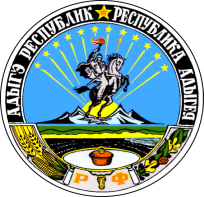 АДЫГЭ РЕСПУБЛИКМУНИЦИПАЛЬНЭ ГЪЭПСЫКIЭ ЗИIЭ«КОЩХЬАБЛЭ КЪОДЖЭ ПСЭУПI»